Propozycja zabawi ćwiczeń logopedycznych – cz.3Ćwiczenia oddechowe – wyścig z kubeczkami Dzisiaj do zabawy wystarczy plastikowy kubeczek i sznurek. Można bawić się indywidualnie lub też zorganizować wyścig z wszystkimi domownikami.  Szczegóły pod podanym linkiem: https://www.youtube.com/watch?v=Bgl99bnCMOM&app=desktopĆwiczenie artykulacyjne – bajka logopedyczna „Pranie” Pan Języczek postanawia zrobić pranie (robimy „pralkę” – mocno wydymamy policzki). Otwiera pralkę (otwieramy szeroko usta) i wkłada do niej brudne brudne ubrania (dotykamy językiem na przemian górnej wargi i górnych dziąseł). Zamyka pralkę (zaciskamy mocno wargi), wsypuje proszek (ułożony na górnej wardze język wsuwamy do buzi, przesuwając nim po wardze, zębach i dziąsłach). I już brudne rzeczy się piorą („pierzemy” – wykonujemy językiem kółka w szeroko otwartej buzi). Pan Języczek czeka, aż pralka odwiruje pranie („odwirowujemy „ – wielokrotnie przyklejamy język do podniebienia i odrywamy z głośnym mlaśnięciem). Pan Języczek rozwiesza w ogrodzie linkę („rozwieszamy linkę” – kilkakrotnie przesuwamy czubek języka od jednego kącika ust do drugiego). Strzepuje wyprane rzeczy („strzepujemy” – wykonując szybkie ruchy, próbujemy sięgnąć językiem do brody i do nosa) i wiesza je („wieszamy pranie” – otwierając szeroko buzię, dotykamy czubkiem języka wszystkich zębów po kolei). Dobrze, że wieje wiatr – osuszy mokre ubrania (naśladujemy szum wiatru: szu, szu, szu…). Pranie już wyschło i czas je zdjąć („zdejmujemy pranie” – otwierając szeroko buzię, dotykamy czubkiem języka wszystkich zębów po kolei). Na koniec Pan Języczek prasuje czystą garderobę („prasujemy” – przesuwamy językiem po podniebieniu, górnych i dolnych zębach). (Tońska – Mrowiec A., Języczkowe przygody i inne bajeczki logopedyczne, Gdańsk 2006)Rozwijanie słownictwa – pokój Małgosi W załączniku znajduje się obrazek wraz ze zdaniami je opisującymi. W wielu przypadkach jest tam drobny błąd. Czytamy zdanie – dziecko decyduje czy zdanie jest prawdziwe lub nie. W przypadku gdy pojawia się błąd- prosimy dziecko, by spróbowało go poprawić Ćwiczenia artykulatorów – gra planszowa Potrzebne do gry będą pionki i kostka. Rzucamy kostką, przeskakujemy tyle pól ile wyznacza kostka a następnie wykonujemy zadanie. 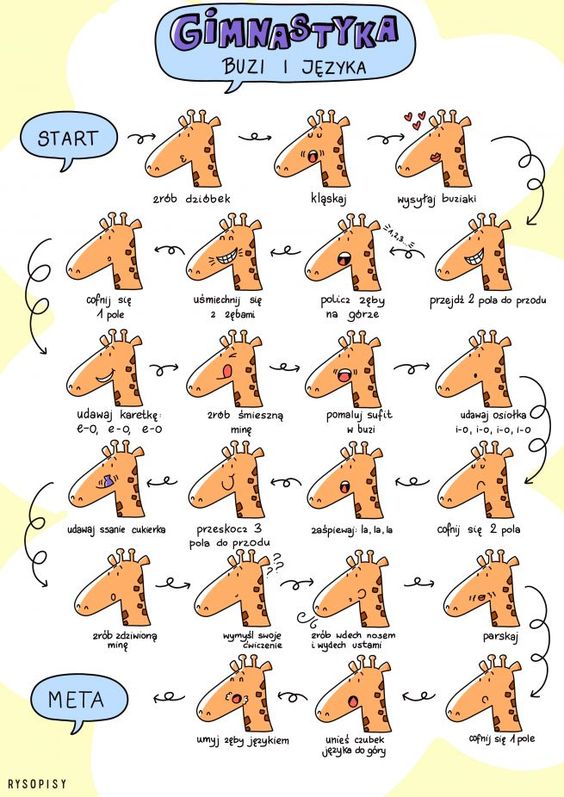 